Matematikai Csodák PalotájaAz ELTE Matematikai Múzeumát (MaMa) bemutatjaHolló-Szabó Ferenc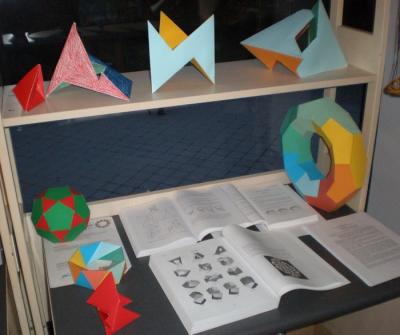 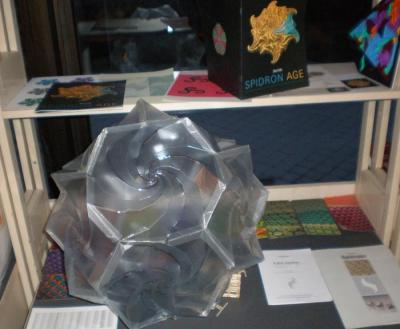 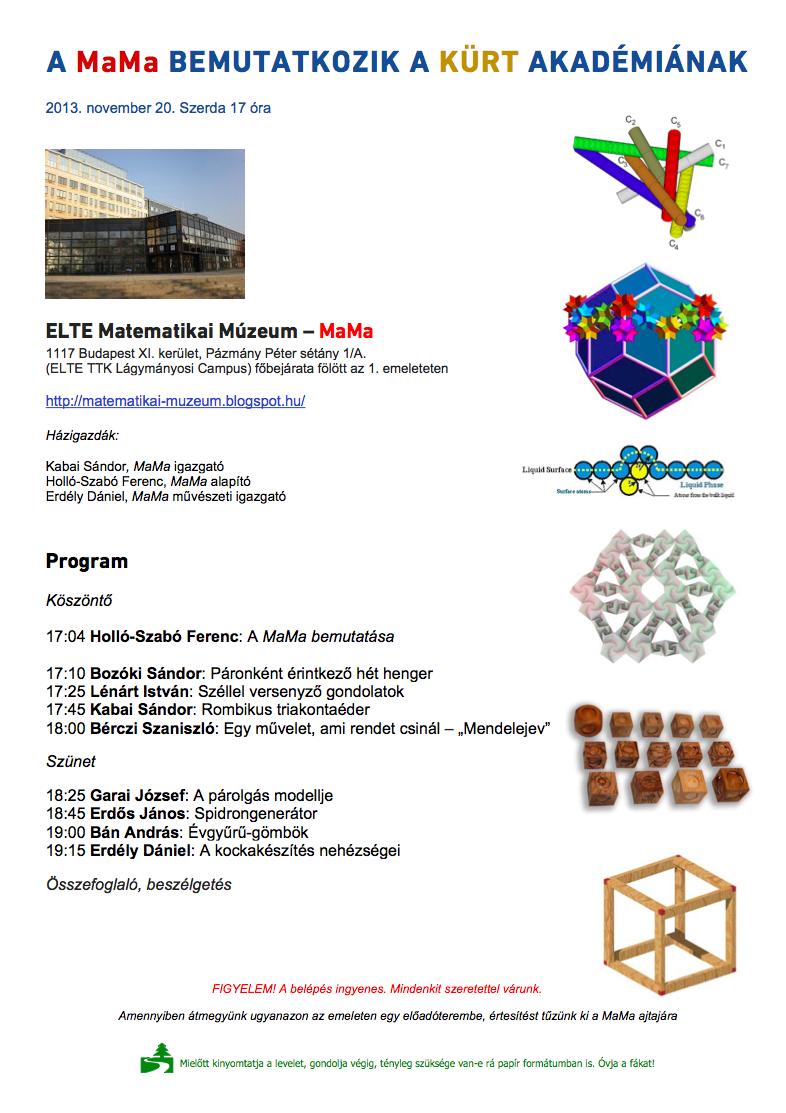 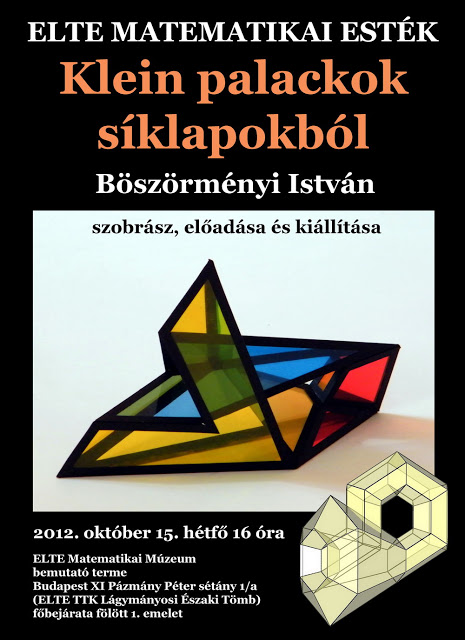 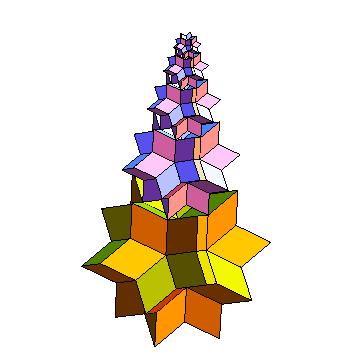 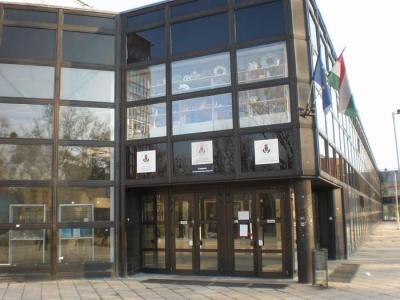 2015. március 31. kedd  ½2-3nagy előadó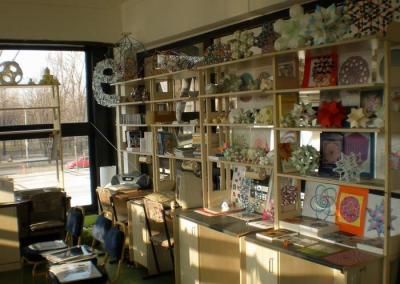 